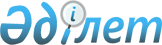 Некоторые вопросы специальных экономических зон в Республике КазахстанУказ Президента Республики Казахстан от 31 марта 1999 г. N 104



     В целях защиты отечественных товаропроизводителей, ограничения недобросовестной конкуренции и в соответствии со 
 статьей 16 
 Указа Президента Республики Казахстан, имеющего силу закона, от 26 января 1996 года № 2823 "О специальных экономических зонах в Республике Казахстан" постановляю: 





      1. Упразднить в установленном законодательством порядке: 



      Лисаковскую специальную экономическую зону; 



      Кызылординскую специальную экономическую зону; 



      Жайрем-Атасуйскую специальную экономическую зону. 





      2. Признать утратившими силу: 



      1) 
 Указ 
 Президента Республики Казахстан от 23 августа 1996 года № 3094 "О Лисаковской специальной экономической зоне" (САПП Республики Казахстан, 1996 г., № 34, ст. 316, № 6, ст.40, 1998 г., № 20, ст. 175); 



      2) 
 Указ 
 Президента Республики Казахстан от 8 октября 1996 года № 3123 "О создании Кызылординской специальной экономической зоны" (САПП Республики Казахстан, 1996 г., № 40, ст. 375, 1997г., № 41, ст. 382); 



      3) 
 Указ 
 Президента Республики Казахстан от 14 ноября 1996 года № 3219 "О Жайрем-Атасуйской специальной экономической зоне" (САПП Республики Казахстан, 1996 г., № 45, ст. 429). 





      3. Председателям Административных советов упраздняемых специальных экономических зон: 



      1) представить Президенту и Правительству Республики Казахстан отчет о своей деятельности; 



      2) письменно уведомить об упразднении специальной экономической зоны органы юстиции для внесения в государственный регистр юридических лиц сведений о том, что специальная экономическая зона находится в процессе ликвидации; 



      3) поместить в центральных и местных официальных изданиях публикацию об упразднении специальной экономической зоны, о порядке и сроке заявлений и претензий ее кредиторами. 



      4. (Пункты 4 и 5 утратили силу - Указом Президента РК от 28 июля 2000 г. 
 N 421 
 (вводится в действие с 1 января 2001) 



      6. Настоящий Указ вступает в силу со дня опубликования.

      Президент 



Республики Казахстан 



 

					© 2012. РГП на ПХВ «Институт законодательства и правовой информации Республики Казахстан» Министерства юстиции Республики Казахстан
				